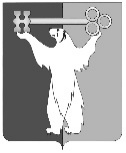 РОССИЙСКАЯ ФЕДЕРАЦИЯКРАСНОЯРСКИЙ КРАЙНОРИЛЬСКИЙ ГОРОДСКОЙ СОВЕТ ДЕПУТАТОВР Е Ш Е Н И ЕОб утверждении подлежащего передаче в собственность муниципального образования город Норильск объекта недвижимого имущества, являющегося государственной собственностью Красноярского краяРуководствуясь Уставом муниципального образования город Норильск, Положением о собственности и реализации прав собственника муниципального образования город Норильск, утвержденным решением Городского Совета от 19.12.2005 № 59-834, Городской СоветРЕШИЛ:1. Утвердить подлежащий передаче в собственность муниципального образования город Норильск объект недвижимого имущества – нежилое отдельно стоящее здание, расположенное по адресу: Красноярский край, город Норильск, район Центральный, ул. Ленинградская, д. 7А, общей площадью 3 764,70 кв.м., являющееся государственной собственностью Красноярского края.2. Контроль исполнения решения возложить на председателя комиссии Городского Совета по бюджету и собственности Цюпко В.В.3. Настоящее решение вступает в силу со дня принятия. 4. Решение опубликовать в газете «Заполярная правда».Глава города Норильска                                                                           О.Г. Курилов27 сентября 2016 года№ 33/4-727